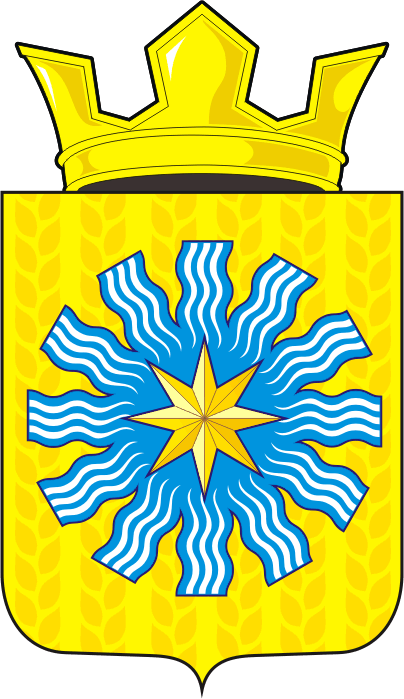 СОВЕТ ДЕПУТАТОВМУНИЦИПАЛЬНОГО ОБРАЗОВАНИЯАЛЕКСАНДРОВСКИЙ СЕЛЬСОВЕТСАРАКТАШСКОГО РАЙОНАОРЕНБУРГСКОЙ ОБЛАСТИТРЕТИЙ СОЗЫВР Е Ш Е Н И Есорок второго заседания Совета депутатовАлександровского сельсовета третьего созыва13.06.2019                             с. Вторая Александровка                                 № 149 Об исполнении бюджета за 1 квартал 2019г    На основании статей 12, 132 Конституции Российской Федерации, статей 9,32 Бюджетного кодекса Российской Федерации, статьи 35 Федерального закона от 06.10.2003 № 131-ФЗ «Об общих принципах организации местного самоуправления в Российской Федерации» и статьи 22 Устава муниципального образования Александровский сельсовет, рассмотрев итоги исполнения бюджета за 1 квартал 2018г.	Совет депутатов Александровского сельсоветаР Е Ш И Л :   1. Утвердить отчет об исполнении бюджета за 1 квартал 2019 года по доходам в сумме 843 687,00 рублей  и по расходам в сумме 1 091 505,04 рублей с превышением расходов над доходами в сумме 247 818,04 рублей со следующими показателями:           По доходам бюджета по кодам видов доходов, подвидов доходов за 1 квартал 2019 года согласно приложению 1;           По распределению бюджетных ассигнований бюджета по разделам и подразделам, целевым статьям и видам расходов классификации расходов бюджета за 1 квартал 2019 года согласно приложению 2;            По источникам внутреннего финансирования дефицита бюджета за 1 квартал 2019 года согласно приложению 3;   2. Настоящее решение подлежит размещению на официальном сайте  администрации Александровского сельсовета в сети Интернет не позднее 10 дней со дня его подписания.   3.  Контроль за исполнением данного решения возложить на постоянную комиссию по бюджетной, налоговой и финансовой политике, собственности и экономическим вопросам, торговле и быту (Кабелькова Т.А.)Председатель Совета Депутатов                                                                                                  Глава муниципального образования                                                 Е.Д. РябенкоРазослано: в дело, постоянной комиссии, прокуратуре  района.